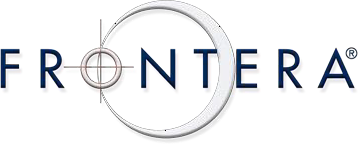 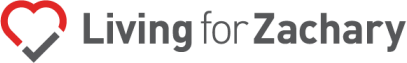 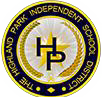 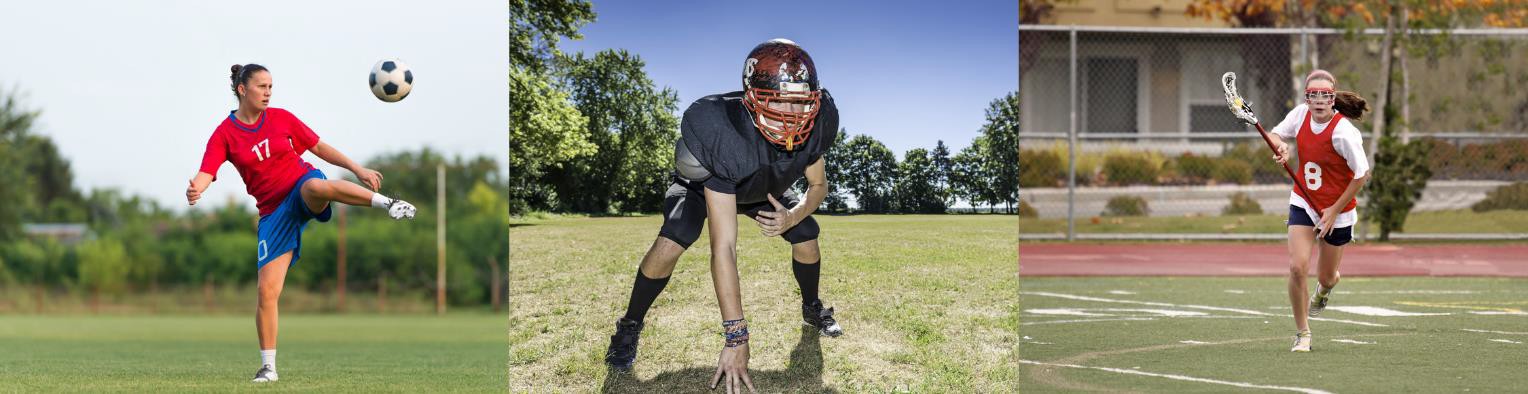 UPCOMING EVENTMake sure your children are not at risk for sudden cardiac arrest (SCA)!According to some sources, as many as 10,000 young people a year die from SCA. Many appear healthy and have no known family history of heart-related illness. Even though medical test can provide early detection of the presence of heart abnormalities, insurance companies generally do not cover their costs without the presence of symptoms or a family history of heart problems. Screening of youth is essential for the prevention of SCA. An echocardiogram can detect the potential for SCA with 99% accuracy and many of the problems detected can be treated or corrected. For this reason, it is essential that screening be done at an early ageWe are proud to partner with the Living for Zachary organization (http://www.livingforzachary.org) to provide life- saving heart screenings to HPISD athletes. The tests are very affordably priced at $100 and a portion of the fee goes towards the HPISD athletic departmentContact your pediatrician immediately if your child is currently experiencing Sudden Cardiac Arrest symptoms. The Living for Zachary Heart Screening DOES NOT provide clearance for participation in athletics. It is a supplement to pre-participation athletic screenings targeted for causes of Sudden Cardia Arrest (SCA).What:Student Heart ScreeningsWho:Incoming 7th thru 12th graders (minimum age of 12),HPISD Staff & HPISD student family membersWhen:Saturday, May 14,  2022Where:Highland Park High School – Baseball Locker Rooms4233 Grassmere, Dallas, TX 75205Cost:$100A portion of the proceeds will go to the Highland Park Athletic DepartmentScreening Package:Limited Echocardiogram, ECG & Blood Pressure TestThese screenings are non-invasive and take approximately 20 minutes to performRegister:www.studentheartscreenings.com – Click HPISD Screening Appointments required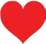  Spaces are limited - register now!